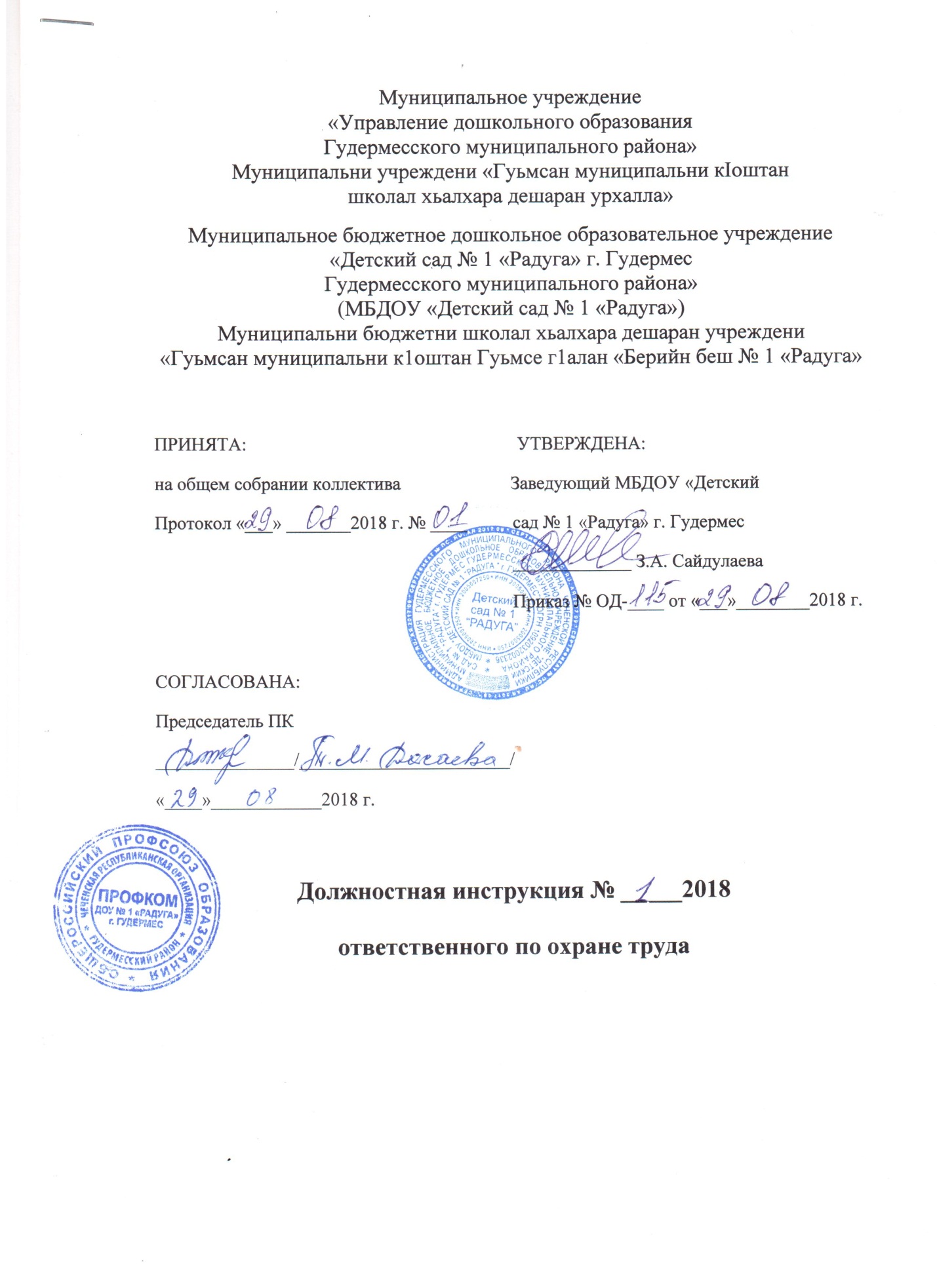 1. Общие положения1.1. На должность ответственного по охране труда назначается лицо, прошедшее специальное обучение по охране труда, имеющее высшее профессиональное (техническое) образование без предъявления требований к стажу работы или среднее профессиональное (техническое) образование и стаж работы в данной должности не менее 1 года.1.2. Ответственный по охране труда принимается на должность и освобождается от должности приказом заведующего ДОУ.1.3. Ответственный по охране труда подчиняется непосредственно заведующему ДОУ.1.4. На время отсутствия специалиста по охране труда его обязанности выполняет работник, назначенный приказом заведующего ДОУ.1.5. В своей деятельности специалист по охране труда руководствуется:- Трудовым кодексом Российской Федерации;- Федеральным законом "Об основах охраны труда в Российской Федерации" (от 17 июля 1999 года N 181-ФЗ).1.6. Ответственный по охране труда должен знать:- правила и порядок организации службы охраны труда в организации;- порядок обучения работников правилам безопасной работы и охраны труда, а также порядок проверки знаний по охране труда у работников;- особенности эксплуатации оборудования, применяемого в организации;- порядок проведения предварительных и периодических медицинских осмотров работников;- типовые нормы выдачи работникам специальной одеждой, специальной обуви и других средств индивидуальной защиты;- положение о порядке проведения аттестации рабочих мест по условиям труда;- положение об особенностях расследования несчастных случаев в организации и правила документирования расследования несчастных случаев;- перечень производств, профессий и должностей, работа в которых дает право на бесплатное получение лечебно-профилактического питания в связи с особо вредными условиями труда;- методы и формы пропаганды и информации по охране труда.2. ФункцииОсновными направлениями деятельности ответственного за охрану труда являются:2.1. совместно с администрацией и профсоюзной организацией учреждения создание здоровых и безопасных условий труда и обучения, соответствующих требованиям норм и правил в области охраны труда и техники безопасности;2.2. руководство развитием деятельности по охране труда и технике безопасности в образовательном учреждении;2.3. осуществление контроля за состоянием охраны труда и соблюдение законных прав и интересов учащихся и работников в области охраны труда и техники безопасности;2.4. контроль безопасной работы инженерных систем детского сада;2.5. предупреждение травматизма и профессиональных заболеваний в детском саду.3. Должностные обязанностиОтветственный за охрану труда выполняет следующие должностные обязанности:3.1. анализирует:- состояние и причины травматизма, несчастных случаев и профессиональных заболеваний работников и обучающихся;- условия безопасной работы инженерных систем, технических средств, используемого оборудования и инвентаря;3.2. прогнозирует:- тенденции изменения вредных условий труда в ДОУ;- безопасные условия работы инженерных систем, технических средств, оборудования и механизмов;- материальные затраты на организацию мероприятий по охране труда;- последствия запланированных мероприятий по охране труда;3.3. планирует и организует:- текущее и перспективное планирование деятельности коллектива по охране труда;- разработку необходимой документации по охране труда и технике безопасности;- осуществление систематического контроля за соблюдением требований охраны труда и техники безопасности;- работу по подготовке помещений и инженерных систем к их безопасному использованию в учебно-воспитательном процессе;- работу по проведению вводного инструктажа и инструктажа на рабочем месте;- мероприятия по оснащению учебных кабинетов и других помещений ДОУ в соответствии с требованиями охраны труда и техники безопасности;- с участием заведующего своевременное составление актов-разрешений на использование в образовательном процессе специальных и учебных кабинетов, мастерских, помещений физкультурно-оздоровительного блока, а также подсобных помещений;- мероприятия по предупреждению несчастных случаев;- аттестацию рабочих мест с вредными условиями труда;3.4. координирует:- разработку необходимой документации по охране труда, технике безопасности, безопасной эксплуатации инженерных систем;- деятельность сотрудников ДОУ и представителей сторонних организаций при проведении мероприятий по охране труда, технике безопасности, эксплуатации и ремонту инженерных систем;3.5. контролирует:- выполнение требований охраны труда и техники безопасности всеми сотрудниками и учащимися ДОУ;- рациональное расходование материальных средств, выделенных на проведение мероприятий по охране труда и технике безопасности;- соответствие используемых в образовательном процессе оборудования, приборов, технических и наглядных средств обучения, материалов требованиям охраны труда и техники безопасности;- безопасный режим работы инженерных систем;3.6. корректирует:- ход проведения мероприятий по охране труда и технике безопасности;- план безопасного режима работы инженерных систем;3.7. разрабатывает:- локальную нормативную документацию по охране труда и технике безопасности;- инструкции по безопасной эксплуатации инженерных систем, технических средств, оборудования;3.8. обеспечивает:- своевременное и правильное проведение аттестации рабочих мест;- своевременное и правильное проведение всех видов инструктажа по охране труда и технике безопасности;- своевременное проведение мероприятий по предупреждению травматизма;- расследование, учет и отчет по несчастным случаям в соответствии с установленными формами и сроками;- составление отчетов по охране труда в соответствии с установленными формами и сроками;- своевременное составление инструкций по безопасной эксплуатации инженерных систем;3.9. консультирует:- сотрудников и учащихся ДОУ по вопросам охраны труда и техники безопасности,- сотрудников ДОУ по вопросам безопасной эксплуатации инженерных систем.4. ПраваОтветственный за охрану труда имеет право в пределах своей компетенции:4.1. присутствовать:- во время проведения любых мероприятий в ДОУ с целью контроля соблюдения требований охраны труда, техники безопасности и безопасной эксплуатации инженерных систем, технических средств и оборудования;4.2. предъявлять требования:- сотрудникам и учащимся ДОУ по соблюдению техники безопасности и безопасной эксплуатации инженерных систем, технических средств и оборудования;- о приостановке работ и эксплуатации инженерных систем в случае непосредственной угрозы жизни и здоровью работников и учащихся;- о приостановке любых мероприятий, проводимых в ДОУ, в случае нарушения требований охраны труда, техники безопасности и безопасной эксплуатации инженерных систем;4.3. представлять:- к дисциплинарной ответственности сотрудников и учащихся, нарушающих требования охраны труда, техники безопасности и безопасной эксплуатации инженерных систем;4.4. принимать участие:- в рассмотрении трудовых споров, связанных с изменением условий труда, нарушением законодательства об охране труда, обязательств, установленных коллективными договорами или соглашениями по охране труда;- в ведении переговоров с партнерами ДОУ по вопросам охраны труда, техники безопасности и безопасной эксплуатации инженерных систем;4.5. устанавливать:- от имени ДОУ деловые контакты с лицами и организациями, могущими способствовать совершенствованию безопасных условий труда и безопасной эксплуатации инженерных систем;4.6. вносить предложения:- по совершенствованию охраны труда, техники безопасности и безопасной эксплуатации инженерных систем, технических средств и оборудования;4.7. запрашивать:- у руководства, получать и использовать информационные материалы и нормативно-правовые документы, необходимые для исполнения своих должностных обязанностей;4.8. повышать:- свою квалификацию.5. Ответственность5.1. За неисполнение или ненадлежащее исполнение без уважительных причин Устава и Правил внутреннего трудового распорядка ДОУ, законных распоряжений заведующего и иных локальных нормативных актов, должностных обязанностей, установленных настоящей Инструкцией, в том числе за не использование прав, предоставленных настоящей Инструкцией, повлекшее нарушение требований охраны труда, техники безопасности и безопасной эксплуатации инженерных систем, ответственный за охрану труда несет дисциплинарную ответственность в порядке, определенном трудовым законодательством. За грубое нарушение трудовых обязанностей в качестве дисциплинарного наказания может быть применено увольнение.5.2. За нарушение правил пожарной безопасности, охраны труда, санитарно-гигиенических правил организации учебно-воспитательного процесса ответственный за охрану труда привлекается к административной ответственности в порядке и в случаях, предусмотренных административным законодательством.5.3. За виновное причинение ДОУ или участникам образовательного процесса ущерба (в том числе морального) в связи с исполнением (неисполнением) своих должностных обязанностей, а также не использование прав, предоставленных настоящей инструкцией, ответственный за охрану труда несет материальную ответственность в порядке и в пределах, установленных трудовым и (или) гражданским законодательством.6. Взаимоотношения. Связи по должностиОтветственный за охрану труда:6.1. самостоятельно планирует свою работу на каждый учебный год и каждый учебный модуль. План работы утверждается заведующий ДОУ не позднее пяти дней с начала планируемого периода;6.2. представляет заведующий ДОУ письменный отчет о своей деятельности объемом не более трех машинописных страниц в течение 10 дней по окончании каждого учебного модуля;6.3. информирует заведующего ДОУ и соответствующие службы обо всех несчастных случаях, нарушениях требований охраны труда и техники безопасности;6.4. получает от заведующего ДОУ информацию нормативно-правового и организационно-методического характера, знакомится под расписку с соответствующими документами;6.5. систематически обменивается информацией по вопросам, входящим в его компетенцию, с сотрудниками ДОУ;6.6. передает заведующему ДОУ информацию, полученную на совещаниях и семинарах различного уровня, непосредственно после ее получения.         С настоящей инструкцией по охране труда ознакомлен:
         _________________________________
         Один экземпляр получил на руки
         и обязуюсь хранить на рабочем месте «_____»___________201___г.







___________ /___________________/
           подпись                             Ф.И.О.